Ситуационный план размещения земельного участка 74:21:1313005:73 (пос. Увельский, ул. Мифтахова, д.6).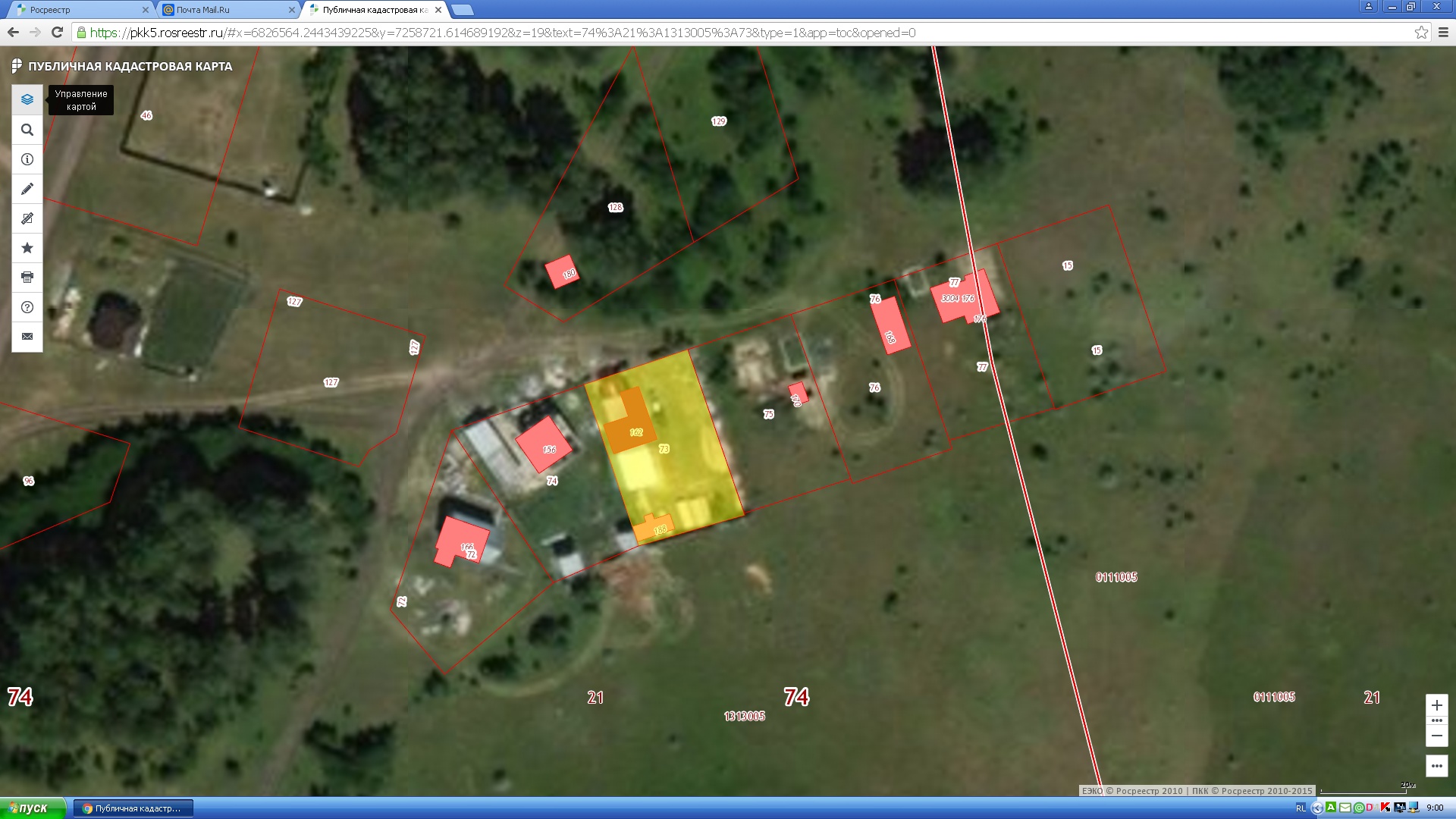 